Сизинские вести № 218.01.2021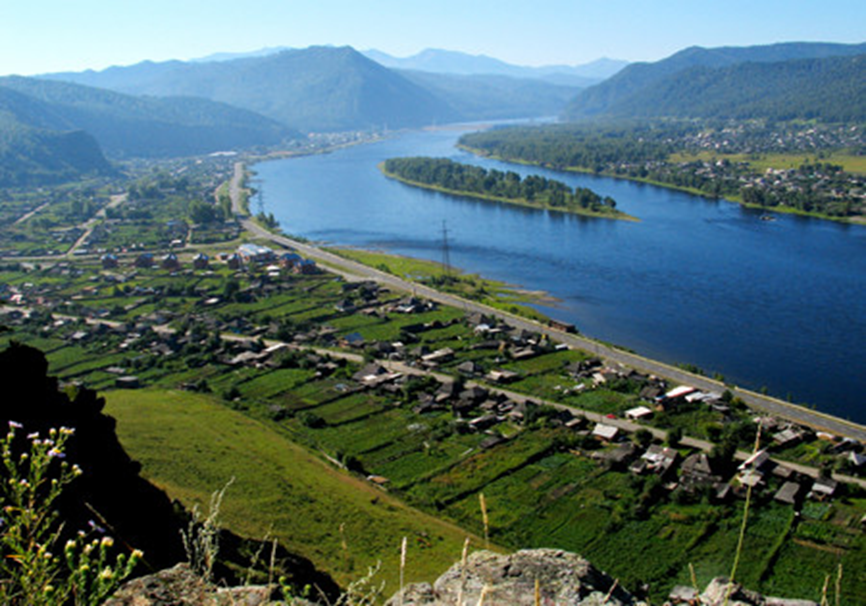 	Газета распространяется бесплатно*Орган издания Муниципальное образование «Сизинский сельсовет»СЕГОДНЯ В НОМЕРЕ:Постановление администрации Сизинского сельсовета №6 от 18.01.2021 «Об отмене постановления администрации Сизинского сельсовета»» ……………………………..……….……………………стр.2Внимание! Купание запрещено!............................................................................................................стр.3Будьте бдительны! …………………………………………………………………………………….стр.4РОССИЙСКАЯ ФЕДЕРАЦИЯАДМИНИСТРАЦИЯ СИЗИНСКОГО СЕЛЬСОВЕТАШУШЕНСКОГО РАЙОНА КРАСНОЯРСКОГО КРАЯП О С Т А Н О В Л Е Н И Е   18.01.2021                                     с. Сизая                                        №  6Об отмене постановления  администрации Сизинского сельсовета На основании Указа Губернатора Красноярского края от 27.03.2020 № 71-уг «О дополнительных мерах, направленных на предупреждение распространения коронавирусной инфекции (СOVID-19), на территории Красноярского краяП О С Т А Н О В Л Я Ю:1.  Отменить постановление от 30.12.2020 № 130 «Об оказании помощи в праздничном обряде «Крещения Господня», во избежание массового скопления граждан.2.  Контроль за исполнением данного постановления оставляю за собой.3. Настоящее постановление вступает в силу со дня его подписания и подлежит  опубликованию в газете «Сизинские вести».Глава Сизинского сельсовета                                          Т.А. КоробейниковаВНИМАНИЕ!  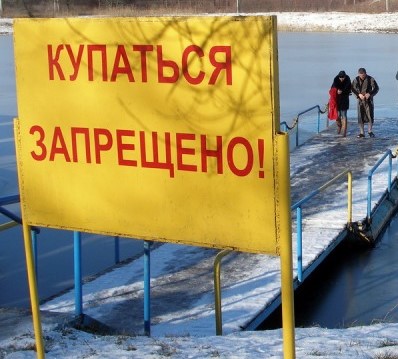 В связи с распространением новой коронавирусной инфекцией просим жителей муниципального образования «Сизинский сельсовет», а так же гостей, в ночь с 18 на 19 января 2021 года, воздержаться от посещения мест массового скопления людей при заборе воды, а так же от купания в проруби и других водоемах, соблюдать масочный режим при посещении службы в Хроме Святой Евдокии, княгини Московской.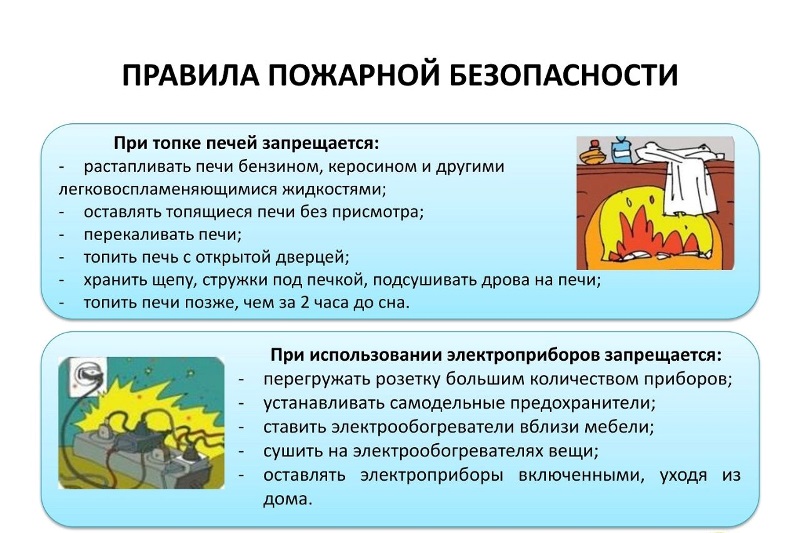 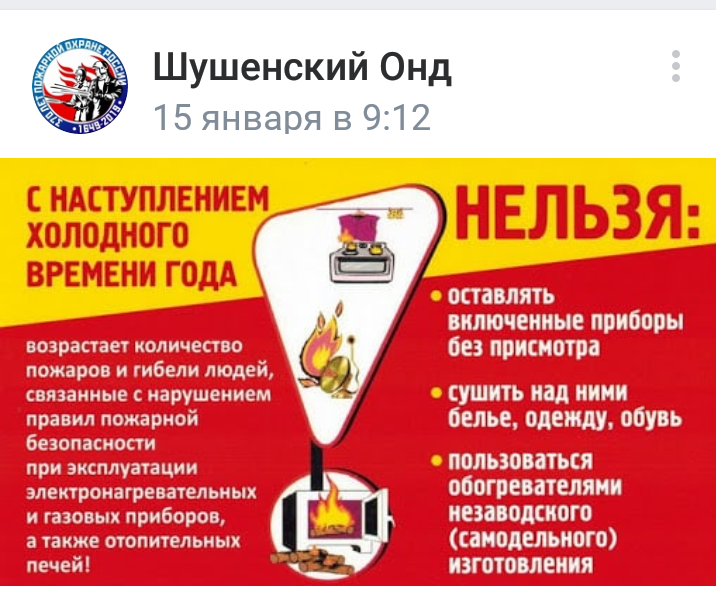 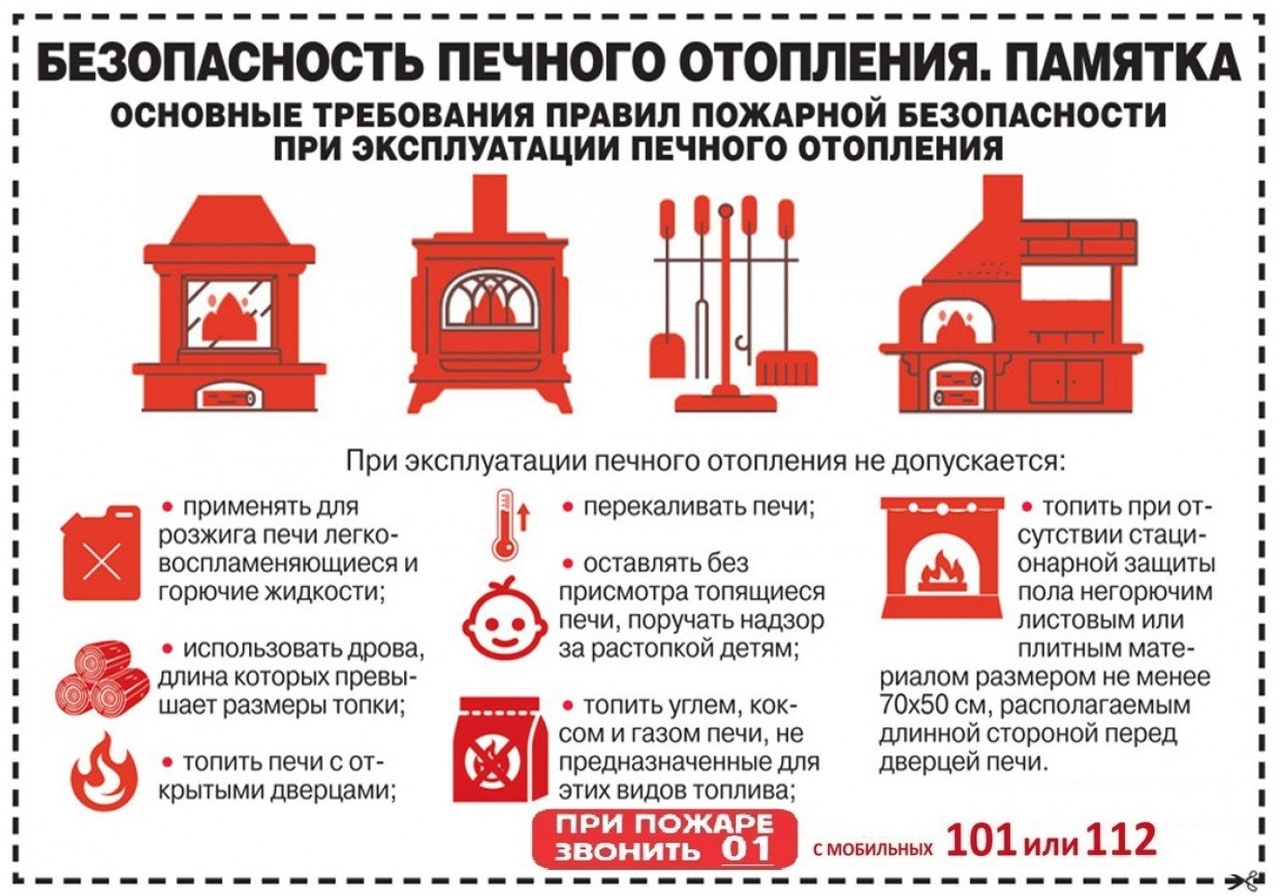 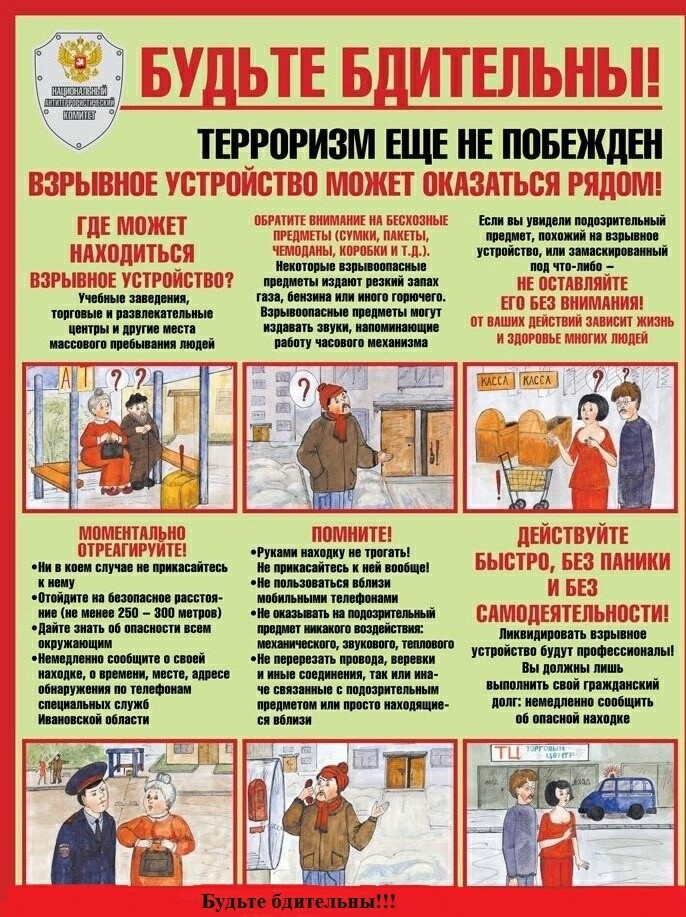 Учредитель:                 Администрация Сизинского сельсоветаАдрес: 662732,  Красноярский край,               Шушенский р-н, с. Сизая,   ул. Ленина, 86-а                                            Тел. 8(39139)22-6-71, факс: 8(39139) 22-4-31Издание утверждено 3.04.2008 г.  тиражом в 500 экземпляров.